Розташуй речення в правильній послідовності, так щоб вийшов текст(1,2,3,4,5)     Черепаха відчула тепло.      Настала весна.      Вона вже багато днів не пила і не їла. 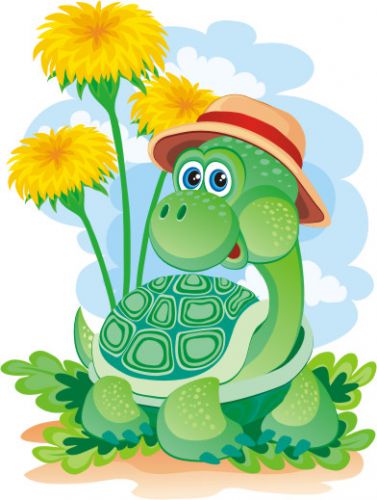      Тваринка прокинулась і вилізла з нори.      Тому вирушила в дорогу.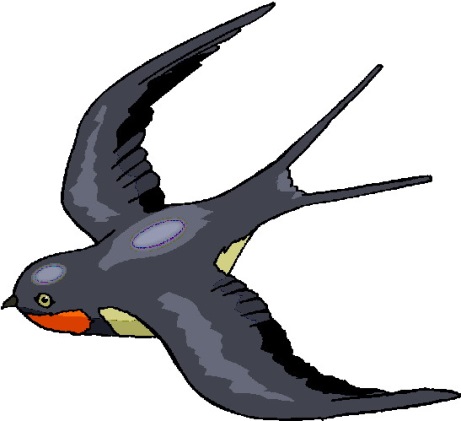 Розташуй речення в правильній послідовності, так щоб вийшов текст(1,2,3,4,5,6)        Летів мимо стриж.        Ластівка зліпила гніздо для пташенят.       Разом вони вигнали стрижа з гнізда.       Побачив гніздо і зайняв його.       Вона покликала на допомогу інших ластівок.       Ластівка не розгубилася.Розташуй речення в правильній послідовності, так щоб вийшов текст(1,2,3,4,5,6)        Птах зупинився біля дівчинки, ніби благав про допомогу. 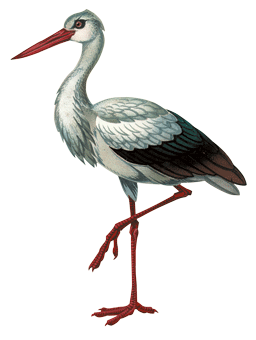         Це трапилося влітку.         У лелеки було перебите крило.        Марійка збирала лікарські рослини.         Раптом вона побачила лелеку.        Марійка зрозуміла, що треба віднести птаха до лікарні.Розташуй речення в правильній послідовності, так щоб вийшов текст(1,2,3,4,5,6)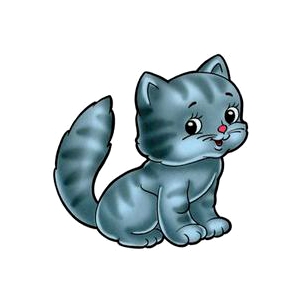       Дітям хотілося швидше добігти до школи.      Був холодний осінній ранок.       Падав дрібний дощ.       Та раптом Наталка з Миколкою зупинилися здивовані.       Перед ними на стежині сиділо мокре кошеня і нявчало.      Діти вирішили взяти тваринку до школи.Розташуй речення в правильній послідовності, так щоб вийшов текст(1,2,3,4,5,6)       Вони наносили сухого гілля, м'якої трави і вимостили собі гніздо.       Незабаром у птахів вивелося п'ятеро малят. 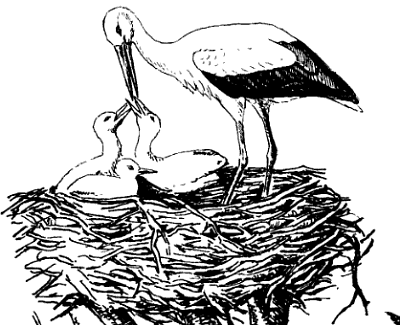       Навесні на даху нашої хати оселилися лелеки.       Батьки по черзі літали на болото й годували своїх малят.      Вони жадібно розкривали дзьобики і просили їсти.Розташуй речення в правильній послідовності, так щоб вийшов текст (1,2,3,4,5,6)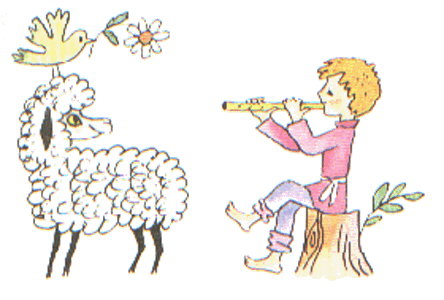        Раптом з яру вискочив вовк.        Молодий пастух пас овець.       Це трапилося у гірському селі.       Пастух кинувся на вовка і прогнав його.        Він схопив вівцю